CHARTE DES ETUDES DOCTORALESEcole DoctoraleSciences Fondamentales(Référence :JORT N°93 du 20/11/2007)Les soussignés, déclarent avoir pris connaissance des différentes dispositions de la charte doctorale et s’engagent à respecter toutes ses clauses.SignatureLe doctorantNom :                                        Prénom :                                                  Date et signature :Adresse :Tél :Email :Statut (boursier, salarié, autre) :Le(s) directeur(s) de RechercheNom :                                        Prénom :                                                   Date et signature :Qualité :Tél. :Email :Code : (Laboratoire / Unité / Equipe) :Le directeur de l’équipe d’accueilNom :                                         Prénom :                                                  Date et signature :Qualité :Tél. :Email :Le directeur de l’école doctorale :Nom :                                               Prénom :                                                     Date et signature :Qualité : ProfesseurTél. : 74 276 400Email :Année universitaire 2010/2011PREAMBULELes études doctorales comportent un cycle sanctionné par l’obtention du mastèresuivi de la préparation d’une thèse pour l’obtention du diplôme de doctorat.Les études pour l’obtention du mastère comprennent :a) des enseignements visant à approfondir les connaissances dans la disciplineconcernée,b) des séances de formation pédagogique et d’initiation aux méthodes de rechercheet de documentation,c) la préparation d’un mémoire de recherche portant sur un sujet original.Ainsi, la préparation du mastère est une phase importante qui place l’étudiant dansun environnement d’apprentissage nouveau susceptible de révéler ses potentialitésainsi que ses aptitudes à maîtriser de nouvelles approches et de nouvelles méthodesde formation par la recherche.Pour obtenir le diplôme de doctorat, l’étudiant doit présenter et soutenir avecsuccès une thèse comportant une contribution originale sur un sujet de recherche etjustifier qu'il possède la culture générale, la maîtrise des méthodes scientifiques etl'esprit d'analyse et de synthèse requis.Ainsi, la préparation de la thèse représente une étape encore plus importantependant laquelle l'étudiant se construit de solides repères pour favoriser soninsertion dans la vie active et pour être en mesure de contribuer à l'effort nationalde développement dans les secteurs scientifique, technologique, économique, socialet culturel.En conséquence, la préparation de la thèse doit s'inscrire dans le cadre d'un projetciblé et il est nécessaire, à cet effet, de se fixer des objectifs clairs en relation avecles priorités nationales et disposer de moyens en adéquation avec les objectifs fixés.A ce titre, on se doit de préciser la structure d'accueil de l'étudiant ainsi que lesconditions de travail et de lui proposer un sujet pertinent, réalisable dans les tempsrequis, alliant qualité scientifique et formation par objectifs. Et dans l'optiqued'élargir les horizons de l'étudiant, il est avantageux d'oeuvrer à mettre enapplication le principe de partenariat avec les secteurs public et privé, sur les plansnational et international.Dans les deux cas, préparation du mastère ou de la thèse, l'accès des étudiants auxétudes doctorales est basé sur un accord, mutuellement accepté, entre le directeurde recherche et l'étudiant candidat au 3ème cycle. Cet accord doit être concrétisé parl'adhésion des parties concernées par la charte des études doctorales.La signature de la charte des études doctorales par les différentes partiesconcernées, et en particulier par le doctorant et son directeur de recherche, impliquele respect des engagements des deux parties.Le Directeur de l’Ecole Doctorale s’assure lors de la première inscription endoctorat que les conditions scientifiques et matérielles sont réunies pour garantir lebon déroulement des travaux de recherche du doctorant et de préparation de lathèse, après avis du Directeur de recherche et du Directeur du laboratoire sur laqualité du projet.II- Encadrement, suivi et évaluationLe directeur de recherche s'engage à assister l'étudiant dans le choix de son sujet derecherche, à lui consacrer le temps nécessaire pour le superviser dans ses travauxen fixant les périodes de rencontres entre eux, de façon régulière et avec unefréquence adaptée. Il s'engage, également, à concentrer les efforts de l'étudiantessentiellement sur ses travaux de recherche et à éviter de lui confier des tachessans relation avec la réalisation du mémoire de recherche ou de la thèse.Le Directeur de recherche aide l'étudiant à faire ressortir l'aspect original du sujettraité, en garantit le niveau scientifique avancé et oeuvre à lui faire soutenir lesrésultats de ses travaux dans les meilleurs délais. A cet effet, seront fixées lesconditions nécessaires pour réaliser le programme arrêté (en particulier: outilsinformatiques, équipements et documents scientifiques, possibilités pour ledoctorant d'assister et de participer aux manifestations scientifiques….).Le doctorant, quant à lui, s'engage à se conformer à la déontologie de lacommunauté scientifique et à respecter les pratiques relatives à la vie scientifiquede la structure de recherche dont il fait partie. Il doit respecter la réglementation del'école doctorale et doit, notamment, suivre les enseignements, conférences etséminaires qu'elle organise afin qu'il puisse élargir son champ de connaissances etses horizons disciplinaires.Le doctorant doit se conformer aux règlements internes de l’institution où il estinscrit.Le doctorant s'engage également à respecter le rythme de travail adopté au sein dugroupe de chercheurs dont il fait partie, à informer son directeur de recherchechaque fois qu'il rencontre des difficultés dans la réalisation de ses recherches, àprésenter à son directeur de recherche, sur demande de celui-ci ou sur initiativepersonnelle, autant de notes d'étape qu'en requiert son sujet de recherche et àprésenter, le cas échéant, ses travaux lors des rencontres scientifiques. Le doctorantdoit faire preuve d'initiative personnelle pour faire avancer ses travaux de rechercheet doit oeuvrer en concentration avec son directeur de recherche pour les valoriser.Les étudiants préparant une thèse en cotutelle bénéficient des mêmes droitsIII- Valorisation des résultats de la rechercheParmi les engagements pris par le directeur de recherche et par l’étudiant concerné,la soutenance des travaux de recherche constitue, sur le plan de la valorisation, lemaillon fort de l’accord contracté par les deux parties.Cette soutenance doit couronner les efforts du doctorant et de son directeur derecherche ainsi que celle de l’ensemble des composantes du système de larecherche universitaire.Par ailleurs, l’impact et la valeur des résultats issus des travaux de recherche sontgénéralement mis en relief après présentations orales ou écrites de ces résultatsdans des manifestations scientifiques de haut niveau ainsi qu’à travers lesmanuscrits et les articles parus dans les périodiques nationaux et internationauxindexées, les brevets, les rapports socio-économiques, les rapports industriels.A ce propos, tout chercheur doit veiller au respect de l’éthique et des valeurshumaines, les parties concernées doivent respecter, en particulier, la nécessité deciter les noms des auteurs effectifs lors de la soumission pour soutenance et del’édition du mémoire de recherche ou de la thèse ainsi que lors de la publication destravaux de recherche et de citer les références utilisées ainsi que les parties ayantéventuellement soutenus matériellement la réalisation des projets et des sujets derecherche.En outre, tout chercheur s’engage à ne pas :-s’approprier des sujets et des résultats de recherche appartenant à autrui,-tenter de publier des résultats de recherche à l’insu des co-auteurs sans que ceux-cin’y soient associés,-plagier des travaux de recherche publiés par d’autres auteurs ;-divulguer les résultats de recherche non publiés auxquels il lui a été donnéd’accéder.Afin d’établir des bases de données sur l’insertion professionnelle, le docteurs’engage à fournir des renseignements concernant sa situation professionnellependant cinq ans après la soutenance de la thèse.IV- MédiationLe non-respect des engagements pris par le doctorant ou par son directeur derecherche peut faire l’objet d’une requête écrite argumentée de la part de l’une oul’autre des deux parties auprès du chef de l’établissement, sans que cela puissepréjuger de la responsabilité de l’une ou l’autre des deux parties. Le chef del’établissement peut engager, le cas échéant, une procédure de médiation interne àl’établissement, menée par lui-même ou par le directeur de l’école doctoraleconcernée, si elle existe, sinon par un membre de la commission des étudesdoctorales concernée désigné par le chef de l’établissement.En cas de conflit persistant entre le doctorant et son directeur de recherche, le chefde l’établissement peut faire appel à une procédure de médiation externe. Afin quele médiateur soit impartial, il peut être choisi, sur avis du comité scientifique etpédagogique de l’école doctorale concernée, si elle existe, ou la commission desétudes doctorales concernée et approbation du chef de l’établissement, parmi lesmembres, maîtres de conférences ou professeurs, d’une école doctorale similaire, sielle existe, ou bien parmi les membres, de même rang sus-mentionné, d’unecommission des études doctorales du même domaine. Le médiateur écoute toutesles parties concernées et propose une solution qui vise à convaincre les partiesconcernées pour l’accepter en vue de l’achèvement de la préparation du diplôme.En cas d’échec de cette médiation, un dernier recours écrit et argumenté peut êtreporté par l’une des deux parties concernées directement, par la voie hiérarchique,au président de l’université concernée.République TunisienneMinistère de l’Enseignement Supérieur, Et de  Université de SfaxFaculté des Sciences  de Sfax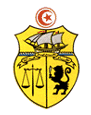 الجمهورية التونسيةوزارة التعليم العالي والبحث العلمي جامعة صفاقسكلية العلوم بصفاقس